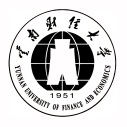 云南财经大学党委会议题审批表填表时间：202×年×月×日备注：1. 请在上会前认真填写本表，并报分管校领导和主要领导审批；2.审批通过后，请将本表及上会材料各2份（同时提交电子版本）于会前 3天交学校办公室秘书一科（致远楼509室），逾期不予列入当周会议。议题名称议题名称汇报人汇报人主办单位主办单位负责人负责人关联单位（会签）关联单位（会签）单位关联单位（会签）关联单位（会签）负责人注：请各会签单位确保分管校领导了解情况并同意提交会议审议。注：请各会签单位确保分管校领导了解情况并同意提交会议审议。注：请各会签单位确保分管校领导了解情况并同意提交会议审议。注：请各会签单位确保分管校领导了解情况并同意提交会议审议。注：请各会签单位确保分管校领导了解情况并同意提交会议审议。注：请各会签单位确保分管校领导了解情况并同意提交会议审议。注：请各会签单位确保分管校领导了解情况并同意提交会议审议。注：请各会签单位确保分管校领导了解情况并同意提交会议审议。注：请各会签单位确保分管校领导了解情况并同意提交会议审议。议题内容概 述分管领导意见党委书记意见